附件2非全日制硕士专业学位研究生专业实践报告撰写及实习考核要求1．专业实践报告应包括但不限于：专业实践计划完成情况、实践内容与成果、实践收获（包括知识、能力和素质等方面）等内容，要求重点突出，公式图表规范，字数不少于5000字。2．专业实践报告的基本格式见附件一，专业实践报告撰写完成后由学生在线提交到研究生信息管理系统，并经由校内外导师评阅。3．非全日制专业学位研究生专业实践考核成绩采用百分制，由校内外导师评阅成绩组成，各占50%。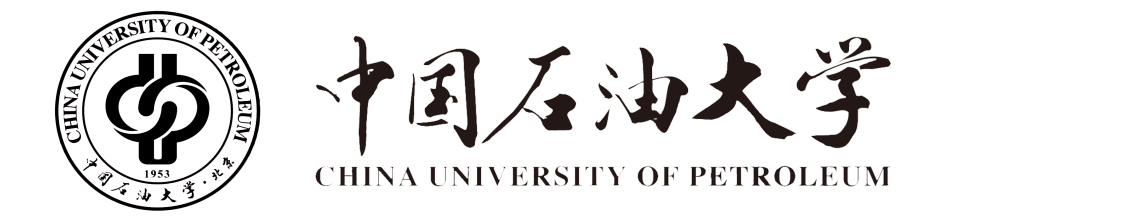 入学时间：    年  月      报告完成时间：    年  月目    录第1章  实践概况	1.1  实践单位概况	1.2  实践目的	1.3  专业实践计划完成情况	第2章  实践内容与成果	2.1  研究方法与路线	2.2  实践内容	2.3  实践成果	第3章 实践收获	第4章  意见建议	4.1  ×××	参考文献	附录A  附录内容名称	第1章  实践概况1.1  实践单位概况1.2  实践目的1.3  专业实践计划完成情况正文每段落首行缩进2字；或者手动设置成每段落首行缩进2字，字体：中文宋体，正文英文和阿拉伯数字Times New Roman，字号：小四。行距：多倍行距 1.25，间距：段前、段后均为0行，选择网格对齐选项。第2章  实践内容与成果2.1  研究方法与路线方法的选择、平台的搭建、可行性的分析、技术路线等2.2  实践内容实践期间参与的专业实践课题或科研项目介绍、取得的主要进展及完成情况等2.3  实践成果实践期间发表的论文、专利、软件著作权等相关成果第3章  实践收获个人知识、能力和素质等方面的拓展与提升第4章  意见建议个人对于专业实践组织与安排、专业实践课题及论文研究、校企导师组的协同指导等方面的意见与建议×××参考文献如果有参考文献。示例如下：[1] 薛华成.管理信息系统.北京:清华大学出版社,1993.[2] 霍斯尼 R K著.李庆龙译.谷物科学与工艺学原理.北京:中国食品出版社,1989.[3] Borko H, Bernier C L.Indexing concepts and methods.New York: Academic Pr.,1978.[4] 徐滨士,欧忠文,马世宁等.纳米表面工程.中国机械工程,2000,11(6):707-712.[5] Kuehnlw M R, Peeken H, Troeder C et al. The Toroidal Drive. Mechanical Engineering, 1981, 103 (2):32-39.[6] 惠梦君,吴德海,柳葆凯等.奥氏体—贝氏体球铁的发展.全国铸造学会奥氏体—贝氏体球铁专业学术会议,武汉,1986.附录A  附录内容名称实践课题姓名学号专业领域实践基地名称学校导师校外导师